处置内容及报价单（标段一）报价单（标段一）现场填写备注：以上报价含搬运、材料、税票、运送、安装、培训及其他所有费用。意向受让人法定代表人（或法定代表人授权代表）签字：                   意向受让人名称（盖章）：                        日期：   年   月   日处置内容：进口气源车一辆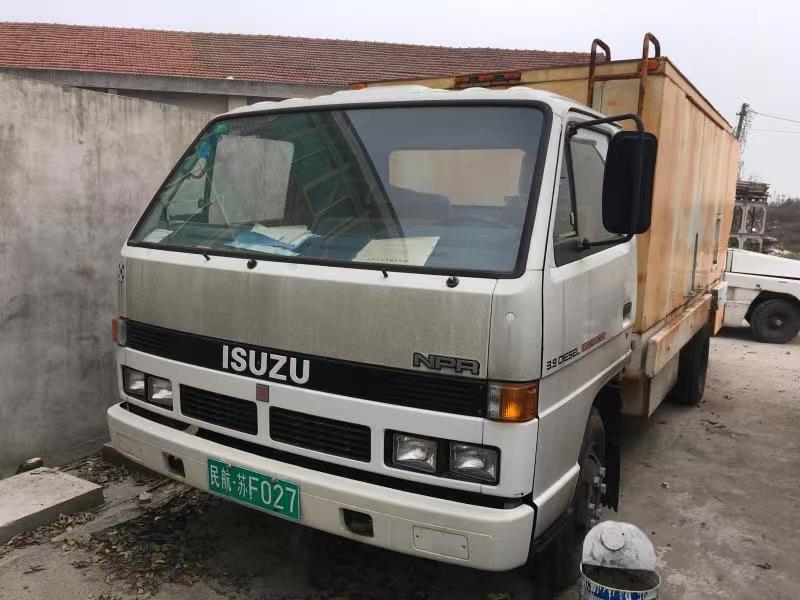 序号项目内容规格型号品牌单位数量报价（元）备注1进口气源车ACE600-180含税合计：大写含税合计：大写含税合计：大写含税合计：大写含税合计：大写含税合计：大写含税合计：大写